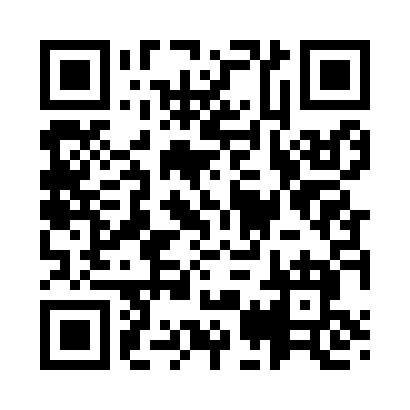 Prayer times for Singers Glen, Virginia, USAMon 1 Jul 2024 - Wed 31 Jul 2024High Latitude Method: Angle Based RulePrayer Calculation Method: Islamic Society of North AmericaAsar Calculation Method: ShafiPrayer times provided by https://www.salahtimes.comDateDayFajrSunriseDhuhrAsrMaghribIsha1Mon4:225:551:205:158:4410:172Tue4:235:561:205:158:4410:173Wed4:245:561:205:158:4410:164Thu4:245:571:205:158:4310:165Fri4:255:581:205:168:4310:156Sat4:265:581:215:168:4310:157Sun4:275:591:215:168:4310:148Mon4:285:591:215:168:4210:149Tue4:286:001:215:168:4210:1310Wed4:296:011:215:168:4110:1311Thu4:306:011:215:168:4110:1212Fri4:316:021:215:168:4110:1113Sat4:326:031:225:168:4010:1014Sun4:336:031:225:168:4010:1015Mon4:346:041:225:168:3910:0916Tue4:356:051:225:168:3810:0817Wed4:366:061:225:168:3810:0718Thu4:376:061:225:168:3710:0619Fri4:386:071:225:168:3710:0520Sat4:396:081:225:168:3610:0421Sun4:416:091:225:168:3510:0322Mon4:426:101:225:158:3410:0223Tue4:436:101:225:158:3410:0124Wed4:446:111:225:158:3310:0025Thu4:456:121:225:158:329:5926Fri4:466:131:225:158:319:5827Sat4:476:141:225:158:309:5628Sun4:496:151:225:148:299:5529Mon4:506:151:225:148:289:5430Tue4:516:161:225:148:279:5331Wed4:526:171:225:138:269:51